	ST MARY’S PARISH NEWSLETTER - TARBERT 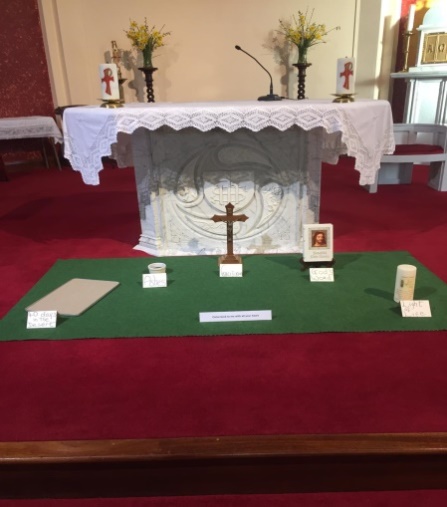 Parish Office Opening Hours:				              			   	              Mon. 10.30am -2.30pm. Wed. 10.30am-1.30pm                                  	                                 Priests :	Fri. 10.30am-2.30pm  Phone ; 068-36111.				   	                  Fr. Sean Hanafin   087-8341083Email: tarbert@dioceseofkerry.ie							    Fr. Michael Hussey 087-2386084Notices for Parish Newsletter have to be in on					    Safeguarding Children: 087-6362780 Wednesday by 12 Noon.								    Defib. Emergency No.  087-3315999Webpage: www.dioceseofkerry.ie								(Outside Surgery Hours)                                                             	Palm Sunday of the Lord’s Passion 28th March 2021R.I.P.    Jimmy Donnelly, Croagh.PRIEST ON DUTY THIS WEEKEND:   Fr. Declan O’ Connor   087-0908949.PARISH OFFERTORY COLLECTION  - No Collection.LIVE SERVICES – All Masses are now being livestreamed from our Church. Just go to the Church website – stmarystarbert.com and you can watch on your phone, tablet, computer or smart T.V. When you log in and see the picture of the Altar, just underneath this, click on the mute button and you will then have the audio as well. GRAVES – Families are asked to ensure that their graves are clean and tidy and to remove any unwanted items.TIME CHANGE – Remember that the clock springs forward by one hour on this Sunday 28th March at 1am.All of the Easter Ceremonies at St. Mary’s Church, Tarbertcan be viewed online at www.stmarystarbert.comSt. Mary’s Church will remain open from 9am to 7pm each day for private prayer.Envelope Collections over EasterTo facilitate the collection of donations over Easter, including Offertory and Priests Dues, Parishioners may drop these into the Church during the following times and all under strict Covid 19 restrictions. Members of the Finance Committee will be at the Church to take in any donations.Good Friday - April 2nd from 4pm to 6pm.Holy Saturday - April 3rd from 12 noon to 2pm.Easter Sunday – April 4th from 12 noon to 2pm.Distribution of Easter Holy Water By special arrangement and again in line with strict Covid 19 guidelines, small bottles of Easter Holy Water will be available for collection at the Church on Easter Sunday 4th. April from 12 noon to 2pm. Again the distribution will be overseen by members of the Finance Committee.If you plan to visit the Church on any of the above dates /times please wear your mask at all times and use the sanitizer on entering and leaving the Church.Easter Greeting  May the resurrection of Jesus inflame our hearts with new hope.May the risen Lord fill our hearts with joy and make us courageous heralds of his Gospel.And may the peace of God who brought Jesus back from the dead be with us all.A MESSAGE FROM THE FINANCE COMMITTEETHANK YOU  - for your continuing support and financial donations that underpin the smooth running of St. Mary’s Parish Church during the most challenging of circumstances because of Covid-19.  Our accounts for 2020 are now being audited and these will be published as soon as the audit is completed. Understandably, donations are down considerably on the previous year, but we are very pleased to confirm that we managed our finances and your donations within our revised projections. In addition, we have been able to launch our church services online (https://www.stmarystarbert.com/) during 2020.Our objective for 2021 is to break even. With some prudent management of our financial resources and your continuing support we are confident that this objective will be achieved.Please continue to donate what you can weekly or monthly, you now have three separate options which are as follows.                1.  Via our website – https://www.stmarystarbert.com/                2.  Drop in your envelopes to James at the Parish Office (068-36111). Due to Covid-19, please phone ahead.              3.  Donations can also be made by bank transfer – our bank details are as follows                     IBAN No- IE76 AIBK 9354 3380 3050 83, Account Name – Tarbert Church Account,                     Bank - AIB, The Square, Listowel  Co. Kerry.  Thanking you on behalf of the Finance Committee,John McMonagle (Chairperson), Fr. Sean Hanafin, Mary Holland, Kitty Kelly, Amanda O’Sullivan, Seamus Enright, Declan Downey, Gabriel McNamara, James Lavery and Paddy Creedon.  Day/DateTimeIntentionSaturday 27th 6pmPaddy Donovan, Tieraclea / New York.   Months Mind.Sunday 28th 11.30amMichael and Bridie Goulding andDecaesed Family Members, Carhoona.Monday 29th 10amMass in Tarbert.Mary, Paddy and Michael Shine, Athea.Tuesday 30th 7pmMass in Ballylongford.Wednesday 31st  10amNo Mass.Thursday 1st Holy Thursday.7pmMass in Tarbert.Evening Mass of the Lord’s Supper.Friday 2nd Good Friday.3pmCelebration of the Lord’s Passion.Saturday 3rd Holy Saturday.6pm Pat Brennan, St. Patrick’s Tce.Celebration of the Easter Vigil.Sunday 4th Easter Sunday.11.30amPrivate Intention.Easter Day of the Lord’s Resurrection.